29.11.2018								                             № 1292Об утверждении положения о конкурсе «Лучший предпринимательский проект «стартующего бизнеса» в муниципальном образовании «Колпашевский район»(в редакции постановления Администрации Колпашевского района от 13.08.2019 № 919)В целях активизации развития малого предпринимательства на территории муниципального образования «Колпашевский район» в сфере производства продукции, выполнения работ, оказания услуг, содействия занятости населения, поддержки трудовой и предпринимательской инициативы граждан в соответствии с муниципальной программой «Развитие предпринимательства в Колпашевском районе», утверждённой постановлением Администрации Колпашевского района от 10.10.2018 № 1081ПОСТАНОВЛЯЮ:1. Утвердить положение о конкурсе «Лучший предпринимательский проект «стартующего бизнеса» в муниципальном образовании «Колпашевский район» (приложение № 1).2. Утвердить состав комиссии по проведению конкурса «Лучший предпринимательский проект «стартующего бизнеса» в муниципальном образовании «Колпашевский район» (приложение № 2).3. Признать утратившими силу:- постановление Главы Колпашевского района от 19.09.2008 № 850 «Об утверждении положения о конкурсе «Лучший предпринимательский проект «стартующего бизнеса» в муниципальном образовании «Колпашевский район»;- постановление Главы Колпашевского района от 27.01.2009 № 29 «О внесении изменений в постановление Главы Колпашевского района от 19.09.2008 № 850 «Об утверждении Положения о конкурсе «Лучший  предпринимательский проект «стартующего бизнеса» в  муниципальном образовании  «Колпашевский район»;-постановление Главы Колпашевского района от 27.08.2009 № 869  «О внесении изменений в постановление Главы района от 19.09.2008 № 850 «Об утверждении Положения о конкурсе «Лучший предпринимательский проект «стартующего бизнеса» в муниципальном образовании «Колпашевский район» (в редакции постановления Главы района от 27.01.2009 № 29)»;- постановление Главы Колпашевского района от 18.12.2009 № 1352  О внесении изменений в постановление Главы района от 19.09.2008 № 850 «Об утверждении Положения о конкурсе «Лучший предпринимательский проект «стартующего бизнеса» в муниципальном образовании «Колпашевский район» (в редакции постановлений Главы района от 27.01.2009 № 29, от 27.08.2009 № 869)»;- постановление Администрации Колпашевского района от 21.04.2010 № 591 «О внесении изменений в постановление Главы Колпашевского района от 19.09.2008 № 850 «Об утверждении Положения о конкурсе «Лучший предпринимательский проект «стартующего бизнеса» в муниципальном образовании «Колпашевский район» (в редакции постановлений Главы Колпашевского района от 27.01.2009 № 29, от 27.08.2009 № 869, от 18.12.2009 № 1352)»;- постановление Администрации Колпашевского района от 28.10.2011 № 1124 «О внесении изменений в постановление Главы Колпашевского района от 19.09.2008 № 850 «Об утверждении Положения о конкурсе «Лучший предпринимательский проект «стартующего бизнеса» в муниципальном образовании «Колпашевский район» (в редакции постановлений Главы Колпашевского района от 27.01.2009 № 29, от 27.08.2009 № 869, от 18.12.2009 № 1352, постановления Администрации Колпашевского района от 21.04.2010 № 591)»;- постановление Администрации Колпашевского района от 17.04.2012 № 367 «О внесении изменений в постановление Главы Колпашевского района от 19.09.2008 № 850 «Об утверждении Положения о конкурсе «Лучший предпринимательский проект «стартующего бизнеса» в муниципальном образовании «Колпашевский район» (в редакции постановлений Главы Колпашевского района от 27.01.2009 № 29, от 27.08.2009 № 869, от 18.12.2009 № 1352, постановлений Администрации Колпашевского района от 21.04.2010 № 591, от 28.10.2011 № 1124)»;- постановление Администрации Колпашевского района от 06.08.2012 № 765 «О внесении изменений в постановление Главы Колпашевского района от 19.09.2008 № 850 «Об утверждении Положения о конкурсе «Лучший предпринимательский проект «стартующего бизнеса» в муниципальном образовании «Колпашевский район» (в редакции постановлений Главы Колпашевского района от 27.01.2009 № 29, от 27.08.2009 № 869, от 18.12.2009 № 1352, постановлений Администрации Колпашевского района от 21.04.2010 № 591, от 28.10.2011 № 1124, от 17.04.2012 № 367)»;- постановление Администрации Колпашевского района от 19.11.2012 № 1146 «О внесении изменений в пункт 5.4 положения о конкурсе «Лучший предпринимательский проект «стартующего бизнеса» в муниципальном образовании Колпашевский район», утверждённого постановлением Главы Колпашевского района от 19.09.2008 № 850 «Об утверждении Положения о конкурсе «Лучший предпринимательский проект «стартующего бизнеса» в муниципальном образовании Колпашевский район» (в редакции постановлений Главы Колпашевского района от 27.01.2009 № 29, от 27.08.2009 № 869, от 18.12.2009 № 1352, постановлений Администрации Колпашевского района от 21.04.2010 № 591, от 28.10.2011 № 1124, от 17.04.2012 № 367, от 06.08.2012 № 765)»;-постановление Администрации Колпашевского района от 10.12.2012 № 1235 «О внесении изменений в пункт 4.3 положения о конкурсе «Лучший предпринимательский проект «стартующего бизнеса» в муниципальном образовании Колпашевский район», утверждённого постановлением Главы Колпашевского района от 19.09.2008 № 850 «Об утверждении Положения о конкурсе «Лучший предпринимательский проект «стартующего бизнеса» в муниципальном образовании Колпашевский район» (в редакции постановлений Главы Колпашевского района от 27.01.2009 № 29, от 27.08.2009 № 869, от 18.12.2009 № 1352, постановлений Администрации Колпашевского района от 21.04.2010 № 591, от 28.10.2011 № 1124, от 17.04.2012 № 367, от 06.08.2012 № 765, от 19.11.2012 № 1146)»;- постановление Администрации Колпашевского района от 28.06.2013 № 623 «О внесении изменений в постановление Главы Колпашевского района от 19.09.2008 № 850 «Об утверждении Положения о конкурсе «Лучший предпринимательский проект «стартующего бизнеса» в муниципальном образовании «Колпашевский район» (в редакции постановлений Главы Колпашевского района от 27.01.2009 № 29, от 27.08.2009 № 869, от 18.12.2009 № 1352, постановлений Администрации Колпашевского района от 21.04.2010 № 591, от 28.10.2011 № 1124, от 17.04.2012 № 367, от 06.08.2012 № 765, от 19.11.2012 № 1146, от 10.12.2012 № 1235)»;- постановление Администрации Колпашевского района от 27.09.2013 № 1027 «О внесении изменений в постановление Главы Колпашевского района от 19.09.2008 № 850 «Об утверждении Положения о конкурсе «Лучший предпринимательский проект «стартующего бизнеса» в муниципальном образовании «Колпашевский район» (в редакции постановлений Главы Колпашевского района от 27.01.2009 № 29, от 27.08.2009 № 869, от 18.12.2009 № 1352, постановлений Администрации Колпашевского района от 21.04.2010 № 591, от 28.10.2011 № 1124, от 17.04.2012 № 367, от 06.08.2012 № 765, от 19.11.2012 № 1146, от 10.12.2012 № 1235, от 28.06.2013 № 623)»;- постановление Администрации Колпашевского района от 05.02.2014 № 95 «О внесении изменений в постановление Главы Колпашевского района от 19.09.2008 № 850 «Об утверждении Положения о конкурсе «Лучший предпринимательский проект «стартующего бизнеса» в муниципальном образовании «Колпашевский район» (в редакции постановлений Главы Колпашевского района от 27.01.2009 № 29, от 27.08.2009 № 869, от 18.12.2009 № 1352, постановлений Администрации Колпашевского района от 21.04.2010 № 591, от 28.10.2011 № 1124, от 17.04.2012 № 367, от 06.08.2012 № 765, от 19.11.2012 № 1146, от 10.12.2012 № 1235, от 28.06.2013 № 623, от 27.09.2013 № 1027)»;- постановление Администрации Колпашевского района от 10.11.2014 № 1294 «О внесении изменений в постановление Главы Колпашевского района от 19.09.2008 № 850 «Об утверждении Положения о конкурсе «Лучший предпринимательский проект «стартующего бизнеса» в муниципальном образовании «Колпашевский район» (в редакции постановлений Главы Колпашевского района от 27.01.2009 № 29, от 27.08.2009 № 869, от 18.12.2009 № 1352, постановлений Администрации Колпашевского района (от 21.04.2010 № 591, от 28.10.2011 № 1124, от 17.04.2012 № 367, от 06.08.2012 № 765, от 19.11.2012 № 1146, от 10.12.2012 № 1235, от 28.06.2013 № 623, от 27.09.2013 № 1027, от 05.02.2014 № 95)»;- постановление Администрации Колпашевского района от 09.11.2015 № 1129 «О внесении изменений в постановление Главы Колпашевского района от 19.09.2008 № 850 «Об утверждении Положения о конкурсе «Лучший предпринимательский проект «стартующего бизнеса» в муниципальном образовании «Колпашевский район» (в редакции постановлений Главы Колпашевского района от 27.01.2009 № 29, от 27.08.2009 № 869, от 18.12.2009 № 1352, постановлений Администрации Колпашевского района от 21.04.2010 № 591, от 28.10.2011 № 1124, от 17.04.2012 № 367, от 06.08.2012 № 765, от 19.11.2012 № 1146, от 10.12.2012 № 1235, от 28.06.2013 № 623, от 27.09.2013 № 1027, от 05.02.2014 № 95, от 10.11.2014 № 1294)»;- постановление Администрации Колпашевского района от 30.05.2016 № 594 «О внесении изменений в постановление Главы Колпашевского района от 19.09.2008 № 850 «Об утверждении Положения о конкурсе «Лучший предпринимательский проект «стартующего бизнеса» в муниципальном образовании «Колпашевский район» (в редакции постановлений Главы Колпашевского района от 27.01.2009 № 29, от 27.08.2009 № 869, от 18.12.2009 № 1352, постановлений Администрации Колпашевского района от 21.04.2010 № 591, от 28.10.2011 № 1124, от 17.04.2012 № 367, от 06.08.2012 № 765, от 19.11.2012 № 1146, от 10.12.2012 № 1235, от 28.06.2013 № 623, от 27.09.2013 № 1027, от 05.02.2014 № 95, от 10.11.2014 № 1294, от 09.11.2015 № 1129)».3. Настоящее постановление вступает в силу с даты его официального опубликования.4. Опубликовать настоящее постановление в Ведомостях органов местного самоуправления Колпашевского района и разместить на официальном сайте органов местного самоуправления муниципального образования «Колпашевский район».И.о.Главы района 									   И.В.ИвченкоТ.Д.Ушакова5 02 21Приложение  №   1 к постановлениюАдминистрации Колпашевского района от  29.11.2018  № 1292ПОЛОЖЕНИЕо конкурсе «Лучший предпринимательский проект «стартующего бизнеса» в муниципальном образовании «Колпашевский район»1. Общие положения1.1. Настоящее положение о конкурсе «Лучший предпринимательский проект «стартующего бизнеса» в муниципальном образовании «Колпашевский район» (далее - Положение) разработано в соответствии со статьёй 78 Бюджетного кодекса Российской Федерации, постановлением Администрации Колпашевского района от 10.10.2018 № 1081 «Об утверждении муниципальной программы «Развитие предпринимательства в Колпашевском районе».1.2. Целью проведения конкурса «Лучший предпринимательский проект «стартующего бизнеса» в муниципальном образовании «Колпашевский район» (далее - конкурс) является содействие занятости населения, поддержка трудовой и предпринимательской инициативы граждан.1.3. Субсидии предоставляются победителям конкурса в целях возмещения части затрат, связанных с реализацией предпринимательского проекта.1.4. Главным распорядителем бюджетных средств бюджета муниципального образования «Колпашевский район» является Администрация Колпашевского района, которой в соответствии с бюджетным законодательством Российской Федерации доведены  в установленном порядке лимиты бюджетных обязательств на предоставление субсидий, указанных в пункте 1.3 настоящее Положения.1.5. Субсидии предоставляются Администрацией Колпашевского района в пределах объёма средств, предусмотренных на эти цели в бюджете муниципального образования «Колпашевский район» на соответствующий финансовый год, в рамках реализации муниципальной программы «Развитие предпринимательства в Колпашевском районе», утверждённой постановлением Администрации Колпашевского района от 10.10.2018 № 1081  (далее – муниципальная программа).1.6. Организация конкурса возлагается на отдел предпринимательства и агропромышленного комплекса Администрации Колпашевского района (далее - организатор конкурса).2. Конкурсная комиссия и порядок её работы2.1. Конкурс проводится комиссией по проведению конкурса «Лучший предпринимательский проект «стартующего бизнеса» в муниципальном образовании «Колпашевский район» (далее - конкурсная комиссия).2.2. Конкурсная комиссия является совещательным органом, созданным при Администрации Колпашевского района. Конкурсная комиссия формируется из представителей Администрации Колпашевского района, депутатов Думы Колпашевского района (по согласованию), представителей коммерческих и некоммерческих организаций (по согласованию). Состав конкурсной комиссии утверждается постановлением Администрации Колпашевского района.2.3. В своей деятельности конкурсная комиссия руководствуется законодательством Российской Федерации, правовыми актами Томской области, настоящим Положением.2.4. Заседание конкурсной комиссии считается правомочным, если на нём присутствует не менее половины списочного состава конкурсной комиссии.2.5. Решение конкурсной комиссии принимается простым большинством голосов присутствующих членов конкурсной комиссии. В случае равенства голосов голос председателя конкурсной комиссии является решающим. Секретарь конкурсной комиссии в голосовании не участвует.2.6. Заседания конкурсной комиссии проводит председатель конкурсной комиссии, а в его отсутствие – заместитель председателя конкурсной комиссии.2.7. Заседание конкурсной комиссии может проходить путём заочного голосования. Решение о проведении заседания конкурсной комиссии путём заочного голосования (заочное рассмотрение и голосование по вопросам повестки заседания конкурсной комиссии) принимается председателем конкурсной комиссии.В этом случае секретарь конкурсной комиссии направляет членам конкурсной комиссии документы для заочного рассмотрения и голосования по вопросам повестки заседания конкурсной комиссии. Член конкурсной комиссии не позднее 7 рабочих дней со дня получения документов направляет секретарю конкурсной комиссии в письменном виде своё мнение по вопросам повестки заседания конкурсной комиссии.2.8. Конкурсная комиссия выполняет следующие функции:1) рассматривает заявки субъектов малого предпринимательства (далее - заявители) на участие в конкурсе (далее - заявки);2) рассматривает результаты оценки предпринимательских проектов;3) принимает решение о допуске либо отказе в допуске заявителей к участию в конкурсе;4) устанавливает минимально необходимое значение рейтинга заявки, в зависимости от количества набранных баллов, при котором заявители могут быть признаны победителями, исходя из количества заявителей, допущенных к участию в конкурсе, и объёма финансирования конкурса;5) определяет победителей конкурса;6) принимает решение о сумме субсидии в отношении каждого победителя конкурса;7) принимает решение о перераспределении между заявителями средств, в случае отказа победителя конкурса по каким-либо причинам от заключения соглашения о предоставлении субсидии;8) изменяет величину предоставляемой суммы субсидии по сравнению с указанной в заявке с учётом объёма финансирования конкурса и суммы документально подтверждённых   предпринимательских затрат в соответствии с требованиями пунктов 8.3 – 8.7 настоящего Положения;9) принимает решение по иным вопросам в пределах своих функций, за исключением вопросов, отнесённых настоящим Положением к полномочиям организатора конкурса.2.9. При принятии конкурсной комиссией решения, установленного подпунктом 8) пункта 2.8 настоящего Положения, сумма субсидии, указанная заявителем в заявке, уменьшается на следующую величину:1) на сумму недостающего финансирования субсидии;2) на сумму не подтверждённых в заявке затрат.2.10. При отказе победителя конкурса по каким-либо причинам от заключения соглашения о предоставлении субсидии конкурсная комиссия на основании подпункта 7) пункта 2.8 настоящего Положения перераспределяет средства заявителю конкурса, следующему по рейтингу, при условии превышения или соответствия рейтинга его заявки минимально необходимому значению рейтинга заявки, установленному конкурсной комиссией, при котором заявители конкурса могут быть признаны победителями.2.11. В случае если заявку для участия в конкурсе подал только один заявитель и значение рейтинга его заявки превышает или соответствует минимально необходимому значению рейтинга заявки, установленному конкурсной комиссией в соответствии с пунктом 7.3 настоящего Положения, то решением конкурсной комиссии заявитель признаётся победителем конкурса и ему предоставляется субсидия. 2.12. Решения конкурсной комиссии оформляются протоколами заседания конкурсной комиссии, которые подписываются председателем и секретарём конкурсной комиссии.3.Объявление конкурса3.1. Объявление о проведении конкурса организатором конкурса публикуется в средствах массовой информации, а также размещается на официальном сайте органов местного самоуправления муниципального образования «Колпашевский район».3.2. Объявление о проведении конкурса содержит следующую информацию:1) дата начала и окончания приёма заявок для участия в конкурсе;2) цели предоставления субсидий;3) наименование, местонахождение, контактный телефон организатора конкурса.Даты начала и окончания приёма заявок на конкурс устанавливаются организатором конкурса  в объявлении о проведении конкурса. Срок приёма заявок на конкурс не может быть менее 10 календарных дней с даты начала приёма заявок.4. Требования к заявителям конкурса4.1. К участию в конкурсе допускаются субъекты малого предпринимательства в соответствии с Федеральным законом от 24.07.2007 № 209-ФЗ «О развитии малого и среднего предпринимательства в Российской Федерации», соответствующие следующим требованиям:4.1.1. Вновь зарегистрированные в установленном порядке в качестве субъекта малого предпринимательства или действующие на дату подачи заявки на участие в конкурсе менее одного года, осуществляют свою деятельность на территории муниципального образования «Колпашевский район».4.1.2. Имеют размер средней заработной платы, установленный наёмным работникам на дату подачи заявки на участие в конкурсе и на период реализации предпринимательского проекта, не ниже величины прожиточного минимума трудоспособного населения по Томской области, применяемого для Колпашевского района.Для целей настоящего Положения требование, установленное абзацем 1 настоящего пункта, считается исполненным в случае, если величина заработной платы каждого работника в перерасчёте на полную ставку составляет не ниже величины действующего на дату подачи заявки прожиточного минимума трудоспособного населения по Томской области, применяемого для Колпашевского района.4.1.3. Вложили или обязуются произвести вложение собственных средств (денежные средства) по статьям затрат, связанным с реализацией предпринимательского проекта, за исключением затрат, указанных в подпунктах 1), 2) пункта 8.5, пункте 8.6 настоящего Положения, в объёме не менее 30 процентов от суммы запрашиваемой субсидии в соответствии с требованиями настоящего Положения.4.1.4. Обязуются в течение шести месяцев, следующих за годом реализации предпринимательского проекта, обеспечить сохранение общего количества рабочих мест, созданных с даты регистрации заявителя в качестве субъекта малого предпринимательства до окончания срока реализации предпринимательского проекта, определяемого в соответствии с пунктом 8.9 настоящего Положения.4.1.5. На дату подведения итогов конкурса подтвердили прохождение индивидуальным предпринимателем или учредителем (ями) юридического лица краткосрочного обучения. Прохождение краткосрочного обучения не требуется для лиц, имеющих диплом о высшем юридическом и (или) экономическом образовании (профильной переподготовке). Под краткосрочным обучением в целях настоящего Положения понимается повышение квалификации по программам малого и среднего предпринимательства в объёме не менее 72 часов.4.1.6. Подали на конкурс заявки о предпринимательском проекте по следующим видам экономической деятельности согласно общероссийскому классификатору видов экономической деятельности (ОКВЭД):Раздел A. Сельское, лесное хозяйство, охота, рыболовство и рыбоводство.Раздел В. Добыча полезных ископаемых.Раздел C. Обрабатывающие   производства   (за  исключением подкласса 25.4 класса 25).Раздел D. Обеспечение электрической энергией, газом и паром; кондиционирование воздуха.Раздел Е. Водоснабжение; водоотведение, организация сбора и утилизации отходов, деятельность по ликвидации загрязнений.Раздел F. Строительство.Класс 45 раздела G. Торговля оптовая и розничная; ремонт автотранспортных средств и мотоциклов.Раздел H. Транспортировка и хранение.Раздел I. Деятельность гостиниц и предприятий общественного питания.Раздел J. Деятельность в области информации и связи.Классы 71 и 75 раздела M. Деятельность профессиональная, научная и техническая.Раздел P. Образование.Раздел Q. Деятельность в области здравоохранения и социальных услуг.Раздел R. Деятельность в области культуры, спорта, организации досуга и развлечений.Классы 95 и 96 раздела S. Предоставление прочих видов услуг.4.1.7. Соответствуют одному из нижеприведённых условий:1) до даты государственной регистрации субъекта малого предпринимательства были зарегистрированы в качестве безработных граждан. Условие, предусмотренное настоящим подпунктом, считается соблюдённым в случае наличия у гражданина статуса безработного в текущем календарном году или в предшествующем текущему календарном году;2) являются работниками, находящимися под угрозой массового увольнения (установление неполного рабочего времени, временная приостановка работ, предоставление отпуска без сохранения заработной платы, мероприятия по высвобождению работников);3) являются военнослужащими, уволенными в запас в связи с сокращением Вооруженных Сил Российской Федерации;4) являются членом молодой семьи, имеющей детей, в том числе неполной молодой семьи, состоящей из 1 (одного) молодого родителя и 1 (одного) и более детей, при условии, что возраст каждого из супругов либо 1 (одного) родителя в неполной семье не превышает 35 лет, неполные семьи, многодетные семьи, семьи, воспитывающей детей-инвалидов. Условие, предусмотренное настоящим подпунктом, считается соблюдённым в случае, если член молодой семьи зарегистрирован в качестве индивидуального предпринимателя или является единственным учредителем юридического лица;5) на дату подачи заявки являются физическими лицами в возрасте до 30 лет (включительно);6) на дату подачи заявки являются юридическими лицами, в уставном капитале которых доля, принадлежащая физическим лицам, указанным в подпункта 1) – 5) настоящего пункта, составляет более 50 процентов;7) относятся к субъектам социального предпринимательства, обеспечивающим выполнение одного из следующих условий:а) обеспечивает занятость инвалидов, граждан пожилого возраста (для целей настоящего Положения - лица пенсионного, предпенсионного возраста), лиц, находящихся в трудной жизненной ситуации (для целей настоящего Положения - малообеспеченные, безработные), женщин, имеющих детей в возрасте до 7 (семи) лет, сирот, выпускников детских домов (далее - лица, относящиеся к социально незащищенным группам граждан), а также лиц, освобождённых из мест лишения свободы в течение 2 (двух) лет, предшествующих дате проведения конкурса, при условии, что среднесписочная численность указанных категорий граждан среди их работников составляет не менее 50 процентов, а доля в фонде оплаты труда - не менее 25 процентов;б) осуществляет деятельность по предоставлению услуг (производству товаров, выполнению работ) в следующих сферах деятельности:- содействие профессиональной ориентации и трудоустройству, включая содействие занятости и самозанятости лиц, относящихся к социально незащищённым группам граждан;- социальное обслуживание лиц, относящихся к социально незащищённым группам граждан, и семей с детьми в области здравоохранения, физической культуры и массового спорта, проведение занятий в детских и молодёжных кружках, секциях, студиях;- организация социального туризма - только в части экскурсионно-познавательных туров для лиц, относящихся к социально незащищённым группам граждан;- оказание помощи пострадавшим в результате стихийных бедствий, экологических, техногенных или иных катастроф, социальных, национальных, религиозных конфликтов, беженцам и вынужденным переселенцам;- производство и (или) реализация медицинской техники, протезно-ортопедических изделий, а также технических средств, включая автомототранспорт, материалы, которые могут быть использованы исключительно для профилактики инвалидности или реабилитации инвалидов;- обеспечение культурно-просветительской деятельности (музеи, театры, школы-студии, музыкальные учреждения, творческие мастерские);- предоставление образовательных услуг лицам, относящимся к социально незащищённым группам граждан;- содействие вовлечению в социально-активную деятельность лиц, относящихся к социально незащищённым группам граждан, а также лиц, освобождённых из мест лишения свободы в течение 2 (двух) лет, предшествующих дате проведения конкурса, и лиц, страдающих наркоманией и алкоголизмом.Для целей настоящего Положения под социальным предпринимательством понимается социально ориентированная деятельность субъекта малого предпринимательства, направленная на достижение общественно полезных целей, улучшение условий жизнедеятельности гражданина и (или) расширение его возможностей самостоятельно обеспечивать свои основные жизненные потребности, а также на обеспечение занятости, оказание поддержки инвалидам, лицам пенсионного, предпенсионного возраста и лицам, находящимся в трудной жизненной ситуации.4.1.8. Ранее в отношении заявителя не было принято решение об оказании аналогичной поддержки (поддержки, условия оказания которой совпадают, включая форму, вид поддержки и цели её оказания) либо ранее в отношении заявителя было принято решение об оказании аналогичной поддержки (поддержки, условия оказания которой совпадают, включая форму, вид поддержки и цели её оказания) и сроки её оказания истекли. Для целей настоящего пункта под аналогичной поддержкой понимается поддержка, за счёт которой субсидируются одни и те же затраты, а под истечением срока оказания поддержки понимается день фактического перечисления денежных средств получателю поддержки с лицевого счёта Администрации Колпашевского района.4.1.9. Заявители не допускали нарушений порядка и условий оказания поддержки или с даты признания заявителя допустившим нарушение порядка и условий оказания поддержки, в том числе не обеспечившим целевого использования средств поддержки, прошло три года и более.4.1.10. Заявители на дату окончания приёма заявок на участие в конкурсе соответствуют следующим требованиям:1) у заявителей должна отсутствовать неисполненная обязанность по уплате налогов, сборов, страховых взносов, пеней, штрафов, процентов, подлежащих уплате в соответствии с законодательством Российской Федерации о налогах и сборах;2) у заявителей должна отсутствовать просроченная задолженность по возврату в бюджет муниципального образования «Колпашевский район»  субсидий, бюджетных инвестиций, предоставленных в том числе в соответствии с иными правовыми актами, и иной просроченной задолженности перед бюджетом муниципального образования «Колпашевский район»;3) заявители – юридические лица не должны находиться в процессе реорганизации, ликвидации, банкротства, а заявители - индивидуальные предприниматели не должны прекратить деятельность в качестве индивидуального предпринимателя;4) заявители не должны являться иностранными юридическими лицами, а также российскими юридическими лицами, в уставном (складочном) капитале которых доля участия иностранных юридических лиц, местом регистрации которых является государство или территория, включенные в утверждаемый Министерством финансов Российской Федерации перечень государств и территорий, предоставляющих льготный налоговый режим налогообложения и (или) не предусматривающих раскрытия и предоставления информации при проведении финансовых операций (офшорные зоны) в отношении таких юридических лиц, в совокупности превышает 50 процентов;5) заявители не должны получать средства из бюджета муниципального образования «Колпашевский район» на основании иных нормативных правовых актов или муниципальных правовых актов на цели, указанные в пункте 1.2 настоящего Положения.4.2. К участию в конкурсе не допускаются субъекты малого предпринимательства:1) являющиеся кредитными организациями, страховыми организациями (за исключением потребительских кооперативов), инвестиционными фондами, негосударственными пенсионными фондами, профессиональными участниками рынка ценных бумаг, ломбардами;2) являющиеся участниками соглашений о разделе продукции;3) осуществляющие предпринимательскую деятельность в сфере игорного бизнеса;4) являющиеся в порядке, установленном законодательством Российской Федерации о валютном регулировании и валютном контроле, нерезидентами Российской Федерации, за исключением случаев, предусмотренных международными договорами Российской Федерации;5) осуществляющие производство и (или) реализацию подакцизных товаров, а также добычу и (или) реализацию полезных ископаемых, за исключением общераспространённых полезных ископаемых.4.3. Основаниями для принятия решения об отказе в допуске к участию в конкурсе являются:1) несоответствие заявителя требованиям, установленным пунктом 4.1 настоящего Положения;2) принадлежность заявителя к субъектам малого предпринимательства, указанным в пункте 4.2 настоящего Положения;3) наличие в представленных документах противоречащих друг другу сведений.5. Требования к заявке, порядок её подачи5.1. Для участия в конкурсе заявитель предоставляет организатору конкурса заявку, которая должна содержать документы, указанные в приложении к настоящему Положению. 5.2. Заявка должна соответствовать следующим требованиям:	1) каждая страница копий документов, указанных в пункте 5.1 настоящего Положения, заверяется заявителем и скрепляется печатью (при наличии);	2) содержать титульный лист заявки;3) после титульного листа заявки размещается оглавление, в котором указываются перечень всех документов, включённых в заявку, и страницы, на которых они расположены;4) все листы заявки должны быть сброшюрованы в одну или несколько папок, пронумерованы, прошиты, на прошивке скреплены печатью (при наличии печати) и заверены подписью заявителя с указанием количества страниц в составе заявки. 5.3. Заявки на участие в конкурсе принимаются организатором конкурса в течение срока приёма заявок, указанного в объявлении о проведении конкурса.5.4. В случае если заявителем не были представлены документы, указанные в разделе «Документы, которые заявитель вправе представить по собственной инициативе» приложения к настоящему Положению, организатор конкурса запрашивает необходимые сведения в уполномоченных органах, в распоряжении которых находятся данные сведения.5.5. Документы, представленные в составе заявки заявителями, которые не были признаны победителями конкурса, возвращаются организатором конкурса в течение 12 календарных месяцев со дня окончания срока приёма заявок для участия в конкурсе по письменному требованию заявителя.6. Критерии отбора заявителей6.1. Победителями конкурса признаются заявители, допущенные к участию в конкурсе решением конкурсной комиссии и набравшие большее количество баллов в соответствии с рейтингом заявки участников конкурса, но не ниже установленного конкурсной комиссией минимально необходимого значения рейтинга заявки. Рейтинг заявки составляется на основании следующих критериев отбора заявителей:6.1.1. Наличие материально-технических (помещение, техника и оборудование) и организационных (указание в предпринимательском проекте информации о наличии документов, подтверждающих правовые основания владения или пользования помещением, техникой и оборудованием) возможностей реализации проекта:- наличие материально-технических и организационных возможностей для начала реализации предпринимательского проекта на дату подачи заявки – 3 балла.6.1.2. Создание новых рабочих мест в рамках реализации предпринимательского проекта:- за каждое созданное рабочее место – 1 балл;- за создание новых рабочих мест в сельской местности дополнительно добавляется 1 балл.Для целей настоящего Положения под рабочим местом понимается обеспечение самозанятости индивидуальным предпринимателем, а также привлечение физических лиц к реализации предпринимательского проекта на основании трудового договора, гражданско-правового договора, а также иных форм занятости, установленных действующим законодательством. Под созданными рабочими местами понимаются все рабочие места, созданные с момента регистрации заявителя в качестве юридического лица или индивидуального предпринимателя, включая рабочее место руководителя юридического лица, а также рабочее место индивидуального предпринимателя.6.1.3. Наличие действующих рабочих мест по предпринимательскому проекту на дату объявления конкурса:- наличие до 3 действующих рабочих мест – 2 балла;- наличие от 4 до 6 действующих рабочих мест – 3 балла;- наличие от 7 до 10 действующих рабочих мест – 4 балла;- наличие свыше 10 действующих рабочих мест – 5 баллов;- за наличие действующих рабочих мест в сельской местности дополнительно добавляется 1 балл.6.1.4. Прогнозный уровень средней заработной платы работников по заявленному предпринимательскому проекту в первый год реализации предпринимательского проекта:- равен уровню прожиточного минимума для трудоспособного населения по Томской области, применяемого для Колпашевского района – 0 баллов;- выше уровня прожиточного минимума для трудоспособного населения по Томской области, применяемого для Колпашевского района, от 1% до 25% – 1 балл;- выше уровня прожиточного минимума для трудоспособного населения по Томской области, применяемого для Колпашевского района, от 26% до 50% – 2 балла;- выше уровня прожиточного минимума для трудоспособного населения по Томской области, применяемого для Колпашевского района, от 51% до 75% – 3 балла;- выше уровня прожиточного минимума для трудоспособного населения по Томской области, применяемого для Колпашевского района, от 76% до 100% – 4 балла;- выше уровня прожиточного минимума для трудоспособного населения по Томской области, применяемого для Колпашевского района, свыше 100% – 5 баллов.За основу для оценки принимается величина прожиточного минимума для трудоспособного населения по Томской области, применяемого для Колпашевского района, за квартал, предшествующий кварталу, в котором проводится конкурс.6.1.5. Рост оплаты труда наёмных работников по заявленному предпринимательскому проекту:- меньше уровня инфляции по Томской области – 0 баллов;- выше уровня инфляции по Томской области до 5% – 1 балл;- выше уровня инфляции по Томской области от 6% до 10% – 2 балла;- выше уровня инфляции по Томской области свыше 10% - 3 балла.Индекс уровня инфляции по Томской области соответствует прогнозному показателю индекса потребительских цен по Томской области на текущий финансовый год.6.1.6. Поступления налогов и иных обязательных платежей, подлежащих уплате в соответствии с законодательством Российской Федерации о налогах и сборах, в первый год реализации предпринимательского проекта:- в размере до 50 тыс. руб. – 0 баллов;- в размере от 51 тыс. руб. до 100 тыс. руб. – 1 балл;- в размере от 101 тыс. руб. до 150 тыс. руб. – 2 балла;- в размере от 151 тыс. руб. до 200 тыс. руб. – 3 балла;- в размере от 201 тыс. руб. до 250 тыс. руб. – 4 балла;- в размере свыше 251 тыс. руб. – 5 баллов.6.1.7. Бюджетная эффективность предпринимательского проекта. Объём налогов и иных обязательных платежей, подлежащих уплате в соответствии с законодательством Российской Федерации о налогах и сборах, в первый год реализации предпринимательского проекта превышает запрашиваемую сумму субсидии:- превышение составляет от 1% до 5% - 1 балл;- превышение составляет от 6% до 15% - 2 балла;- превышение составляет от 16% до 25% - 3 балла;- превышение составляет от 26% до 50% - 4 балла;- превышение составляет свыше 50% - 6 баллов.6.1.8. Новизна предпринимательского проекта:- есть аналоги производства продукции (выполнения работ, оказания услуг) в Колпашевском районе – 0 баллов;- нет аналогов производства продукции (выполнения работ, оказания услуг) в Колпашевском районе – 1 балл.6.1.9. Место реализации предпринимательского проекта:- проект реализуется в бизнес-инкубаторе Колпашевского района производственного и офисного назначения – 2 балла.6.1.10. На дату подачи заявки вложили в реализацию предпринимательского проекта собственные средства, не подлежащие возмещению за счёт субсидии:- в размере от 30% до 50% - 1 балл;- в размере от 51% до 100% - 2 балла;- в размере от 101% до 150% - 3 балла;- в размере от 151% до 200% - 4 балла;- в размере свыше 201% - 8 баллов.В качестве подтверждения вложения собственных средств, не подлежащих возмещению за счёт субсидии, учитываются затраты, произведённые заявителем после даты государственной регистрации в качестве индивидуального предпринимателя или юридического лица. 7. Порядок проведения конкурса7.1. Организатор конкурса в течение:- 30 календарных дней со дня окончания срока приёма заявок проводит оценку заявок по критериям отбора заявителей, установленным пунктом 6.1 настоящего Положения;- срока, установленного пунктом 7.2 настоящего Положения, обеспечивает возможность ознакомления с заявками членов конкурсной комиссии, а так же передачу заявок для дальнейшей работы в конкурсную комиссии в день проведения заседания конкурсной комиссии.7.2. Конкурсная комиссия проводит заседание для подведения итогов конкурса в срок, не превышающий 40 календарных дней со дня окончания срока приёма заявок.7.3. Рассмотрение заявок осуществляется конкурсной комиссией в следующем порядке:Конкурсная комиссия рассматривает заявки на соответствие требованиям, установленным пунктами 4.1 и 4.2 настоящего Положения, и принимает решение о допуске заявителей или об отказе заявителям в допуске к участию в конкурсе по основаниям, установленным пунктом 4.3 настоящего Положения.Конкурсная комиссия рассматривает результаты оценки заявок заявителей, допущенных к участию в конкурсе, на соответствие критериям отбора заявителей, предусмотренным пунктом 6.1 настоящего Положения.В зависимости от количества набранных баллов заявки располагаются в порядке рейтинга. Рейтинг заявок представляет собой оценку заявок в баллах, полученных путём суммирования баллов по критериям отбора заявителей, предусмотренным пунктом 6.1 настоящего Положения. Наивысший рейтинг соответствует заявке, набравшей большее количество баллов.При равном количестве баллов в рейтинге учитывается очерёдность поступления заявок организатору исходя из даты и времени их поступления.В соответствии с объёмом финансирования конкурса субсидии распределяются в пользу заявок, набравших большее количество баллов в соответствии с рейтингом заявок, но не ниже установленного конкурсной комиссией минимально необходимого значения рейтинга заявки.Количество баллов, при которых устанавливается минимально необходимое значение рейтинга заявки, должно превышать семь баллов, полученных путём суммирования баллов по критериям отбора заявителей, установленным пунктом 6.1 настоящего Положения.	7.4. Перечень победителей конкурса, которым по решению конкурсной комиссии предоставляется субсидия, утверждается распоряжением Администрации Колпашевского района, публикуется организатором конкурса в средствах массовой информации и размещается организатором конкурса на официальном сайте органов местного самоуправления муниципального образования «Колпашевский район».Распоряжение Администрации Колпашевского района, указанное в абзаце 1 настоящего пункта, принимается в срок не более 15 рабочих дней со дня проведения заседания конкурсной комиссии, на котором подведены итоги конкурса.7.5. Организатор конкурса в течение 5 рабочих дней со дня принятия распоряжения Администрации Колпашевского района, указанного в пункте 7.4 настоящего Положения, в письменной форме информирует заявителей, которым отказано в предоставлении субсидии, о принятом решении с указанием причин отказа.7.6. Организатор конкурса в течение  20 рабочих дней со дня принятия  распоряжения Администрации Колпашевского района, указанного в пункте 7.4 настоящего Положения, обеспечивает заключение с победителями конкурса соглашений о предоставлении субсидии.7.7. Субсидия предоставляется победителю на основании протокола заседания конкурсной комиссии и соглашения  о предоставлении субсидии в соответствии с типовой формой соглашения, утверждённой Управлением финансов и экономической политики администрации Колпашевского района.Соглашением о предоставлении субсидии устанавливаются:- размер субсидии;- порядок предоставления субсидии;- срок реализации предпринимательского проекта, не превышающий срок, заявленный заявителем на конкурс;- сроки и формы представления получателем субсидии отчётности о достижении показателей результативности реализации предпринимательского проекта, таких как рабочие места, размер средней заработной платы, налоговые отчисления по налогу на доходы физических лиц, заявленных в форме «Финансово-экономические показатели предпринимательского проекта» (далее – показатели результативности), входящей в состав заявки, а также иных условий, обязательных для включения в соглашение о предоставлении субсидии в соответствии с настоящим Положением.7.8. В случае, если победитель конкурса в течение 20 рабочих дней со дня принятия распоряжения Администрации Колпашевского района, указанного в пункте 7.4 настоящего  Положения, не явился для подписания соглашения о предоставлении субсидии или отказался от его подписания, такой победитель конкурса считается отказавшимся от предоставления субсидии.7.9. В случае уменьшения величины предоставляемой суммы субсидии по сравнению с суммой, указанной в заявке, соглашение о предоставлении субсидии заключается с победителем конкурса при наличии его согласия и при условии сохранения показателей реализации предпринимательского проекта, заявленных в форме «Финансово-экономические показатели  предпринимательского проекта», входящей в состав заявки. В случае отказа победителя от заключения соглашения о предоставлении субсидии в меньшем размере, по сравнению с указанным в заявке, победителем признаётся следующий по рейтингу заявитель при соблюдении требований, предусмотренных абзацем 1 настоящего пункта, и соответствия его рейтинга значению рейтинга заявки, при котором заявители могут быть признаны победителями, установленному в соответствии с требованиями настоящего Положения.8. Условия, порядок предоставления и возврата субсидии8.1. Условиями предоставления субсидии являются:1) получатель субсидии соответствует требованиям, установленным пунктом 4.1 настоящего Положения;2) получатель субсидии не относится к субъектам малого предпринимательства, указанным в пункте 4.2 настоящего Положения;3) получатель субсидии признан победителем конкурса;4) получатель субсидии заключил с Администрацией Колпашевского района соглашение о предоставлении субсидии;5) получатель субсидии обязуется в период действия соглашения о предоставлении субсидии обеспечить достижение показателей результативности, установленных соглашением о предоставлении субсидии. При этом, показатели результативности считаются достигнутыми, если процент отклонения фактических значений по каждому показателю результативности составил не более 15 процентов от значений показателей результативности, установленных соглашением о предоставлении субсидии (исчисленных нарастающим итогом);6) получатель субсидии обязуется в период действия соглашения о предоставлении субсидии предоставлять организатору конкурса отчётность, указанную в пункте 9.1 настоящего Положения, в порядке и сроки, определённые соглашением о предоставлении субсидии.8.2. Основаниями для отказа в предоставлении субсидии являются:1) несоответствие заявителя требованиям, установленным пунктом 4.1 настоящего Положения;2) принадлежность заявителя к субъектам малого предпринимательства, указанным в пункте 4.2 настоящего Положения;3) несоответствие представленных получателем субсидии документов требованиям, определённым настоящим Положением, или непредставление (представление не в полном объёме) указанных документов;4) недостоверность представленной получателем субсидии информации;5) заявитель не признан победителем конкурса.8.3. В целях возмещения затрат за счёт субсидии принимаются обоснованные и документально подтверждённые затраты, произведённые заявителями с момента государственной регистрации в качестве юридического лица или индивидуального предпринимателя.8.4. Возмещению за счёт субсидии подлежат затраты заявителя по следующим статьям:1) приобретение основных средств в размере не менее 50 процентов от суммы субсидии;2) иные затраты в рамках реализации предпринимательского проекта в размере не более 50 процентов от суммы субсидии, в частности:а) закупка сырья, расходных материалов, комплектующих, спецодежды;б) аренда зданий, помещений, исходя из расчёта не более 1000 рублей в год за квадратный метр арендуемой площади, но не более 10 процентов от суммы субсидии;в) затраты на оплату процентной ставки по кредитным договорам и договорам займа, но не более ставки рефинансирования Центрального банка Российской Федерации на дату подведения итогов конкурса. К возмещению за счёт субсидии подлежат затраты, связанные с уплатой процентной ставки по кредитам, займам, привлечённым заявителем в российских кредитных организациях, в целях создания, приобретения основных средств, используемых в рамках реализации предпринимательского проекта, заявленного на конкурс;г) затраты на подготовку технико-экономического обоснования (бизнес-плана) предпринимательского проекта, представленного в составе заявки, в размере не более 5 тыс. рублей;д) затраты на приобретение и (или) разработку и (или) наполнение интернет-сайтов, электронных программ и (или) приложений, приобретение лицензионного программного обеспечения, сопровождение программного обеспечения, справочно-правовых и аналитических систем и (или) других нематериальных активов в размере не более 10 процентов от суммы субсидии;е) затраты на доставку, монтаж, установку основных средств, а также доставку сырья и расходных материалов, в размере не более 15 процентов от суммы субсидии;ж) затраты на строительство производственных зданий, строений, сооружений, монтаж систем видеонаблюдения, охранно-пожарной сигнализации (при наличии проектной документации), текущий ремонт производственных и офисных зданий, строений, сооружений (при наличии сметной документации);з) затраты по сертификации товаров, работ, услуг;и) затраты по созданию фирменного стиля компании (товарный знак, логотип, дизайн этикеток и упаковок);к) затраты на изготовление рекламной продукции, этикеток, упаковок, элементов фирменного стиля в размере не более 10 процентов от суммы субсидии;л) затраты на рекламу товаров, работ, услуг (реклама в прессе, печатная реклама, аудиовизуальная реклама, радио- и телереклама, рекламные сувениры; наружная реклама: рекламные щиты, панно, афиши, световые вывески, электронные табло, экраны и т.п.;  фирменные вывески, указатели проезда) в размере не более 10 процентов от суммы субсидии.Для целей настоящего Положения под основными средствами понимаются здания, сооружения, рабочие и силовые машины и оборудование, измерительные и регулирующие приборы и устройства, вычислительная техника, транспортные средства, инструмент, производственный и хозяйственный инвентарь и принадлежности, рабочий, продуктивный и племенной скот, многолетние насаждения, внутрихозяйственные дороги и прочие соответствующие объекты, если одновременно выполняются следующие условия:а) объект предназначен для использования в производстве продукции, при выполнении работ или оказании услуг, для управленческих нужд заявителя;б) объект предназначен для использования в течение длительного времени, то есть срока продолжительностью свыше 12 месяцев или обычного операционного цикла, если он превышает 12 месяцев;в) заявитель не предполагает последующую перепродажу данного объекта;г) объект способен приносить заявителю экономические выгоды (доход) в будущем.8.5. Возмещению за счёт субсидии не подлежат:1) расходы заявителя, произведённые или возмещённые за счёт средств бюджетов всех уровней;2) затраты на оплату труда, командировочных и представительских расходов;3) расходы на приобретение техники и оборудования, бывших в употреблении, в том числе мебели, офисной, производственной и не производственной техники и комплектующих к ним.8.6. К возмещению за счёт субсидии не принимаются затраты по приобретению товаров, работ, услуг у лиц, которые являются взаимозависимыми по отношению к заявителю, а именно:1) физические лица и (или) организации прямо и (или) косвенно участвуют в другой организации;2) одно физическое лицо подчиняется другому физическому лицу по должностному положению;3) лица состоят в соответствии с семейным законодательством Российской Федерации в брачных отношениях, отношениях родства или свойства (отец, мать, сын, дочь, дедушка, бабушка, внук, внучка, брат, сестра, отчим, мачеха, пасынок, падчерица, тесть, теща, свекор, свекровь, зять, невестка, сноха), усыновителя и усыновлённого, а также опекуна, попечителя и подопечного.Прямое или косвенное участие в другой организации, указанное в подпункте 1) настоящего пункта, определяется в соответствии с требованиями законодательства о налогах и сборах.8.7. Для подтверждения затрат, связанных с реализацией предпринимательского проекта, заявитель предоставляет комплект документов, подтверждающий:1) стоимость товара (работ, услуг), а именно: банковские платёжные документы, кассовые чеки; бланки строгой отчётности, товарные чеки и квитанции (от контрагентов, имеющих право работать без применения контрольно-кассовой техники); счета, коммерческие предложения, заключённые договоры, отчёты об оценке рыночной стоимости подержанного имущества или имущества, приобретаемого у физического лица. Для получения субсидии на возмещение затрат, указанных в абзаце 6 пункта 8.4 настоящего Положения, предоставляется кредитный договор, заключённый с кредитной организацией, действующий на дату подачи заявки, график погашения кредита, выписка кредитной организации из ссудного счёта заявителя; 2) факт оплаты товара (работ, услуг) заявителем, а именно: банковские платёжные документы, кассовые чеки; бланки строгой отчётности, товарные чеки и квитанции (от контрагентов, имеющих право работать без применения контрольно-кассовой техники). При приобретении имущества (работ, услуг) у физического лица предоставляется банковский документ, свидетельствующей о перечислении денежных средств с расчётного счёта заявителя на лицевой счёт физического лица. Для получения субсидии на возмещение затрат, указанных в абзаце 6 пункта 8.4 настоящего Положения, предоставляются копии документов, подтверждающих осуществление расходов по уплате заявителем процентов по кредиту;3) факт получения товара (работ, услуг) и право собственности заявителя на приобретённое имущество, а именно: гарантийные талоны, товарные накладные, счета-фактуры; бланки строгой отчётности, товарные чеки и квитанции (от контрагентов, имеющих право работать без применения контрольно-кассовой техники), заключённые договоры и акты приёмки-передачи (сдачи-приёмки); техническая документация, предусмотренная действующим законодательством; выписка из Единого государственного реестра недвижимости, содержащая информацию о правах.8.8. Победитель конкурса, который на дату подачи заявки на участие в конкурсе не подтвердил вложение собственных средств (денежные средства) в объёме не менее 30 процентов от суммы предоставленной субсидии, по статьям затрат, связанных с реализацией предпринимательского проекта, за исключением затрат указанных в подпунктах 1), 2) пункта 8.5, пункте 8.6 настоящего Положения, обязан подтвердить вложение таких средств в течение трёх календарных месяцев с даты заключения соглашения о предоставлении субсидии.8.9. Срок реализации предпринимательского проекта в соответствии с соглашением о предоставлении субсидии должен составлять не более 12 календарных месяцев с даты заключения соглашения о предоставлении субсидии.8.10. Максимальный объём средств, выделяемых в форме субсидии одному победителю конкурса в целях возмещения части затрат, связанных с реализацией предпринимательского проекта, не может превышать 500 тыс. рублей.8.11. Предоставление субсидии победителю конкурса осуществляется в безналичном порядке путём перечисления денежных средств на расчётный или корреспондентский счёт, открытый получателем субсидии в учреждении Центрального банка Российской Федерации или кредитной организации, не позднее десятого рабочего дня после принятия решения о перечислении субсидии, но не позднее 31 декабря года, в котором предоставляется субсидия.Для целей настоящего пункта под принятием решения о перечислении субсидии понимается подписание соглашения о предоставлении субсидии Администрацией Колпашевского района и получателем субсидии.8.12. При перечислении средств субсидий победителям конкурса в соответствии с пунктом 17 постановления Администрации Томской области от 17.06.2011 № 186а «О предоставлении из областного бюджета субсидий местным бюджетам муниципальных образований Томской области в целях поддержки муниципальных программ (подпрограмм), содержащих мероприятия, направленные на развитие малого и среднего предпринимательства» в первоочередном порядке средства субсидий перечисляются получателям, которым субсидии предоставляются из средств бюджета муниципального образования «Колпашевский район». После подтверждения Администрацией Колпашевского района  расходования средств бюджета муниципального образования «Колпашевский район», предусмотренных на эти цели в бюджете муниципального образования «Колпашевский район», средства субсидий перечисляются получателям, которым субсидии предоставляются из средств межбюджетных трансфертов из бюджетов всех уровней.8.13. При недостижении получателем субсидии показателей результативности, установленных соглашением о предоставлении субсидии, получатель субсидии вправе обратиться в конкурсную комиссию с письменным заявлением о продлении сроков реализации предпринимательского проекта при соблюдении всех нижеследующих условий: 1) на момент подачи заявления о продлении сроков реализации предпринимательского проекта деятельность по реализации предпринимательского проекта осуществляется, и предпринимательский проект в части достижения показателей результативности, установленных соглашением о предоставлении субсидии, реализован получателем субсидии на 30 и более процентов (исчисляется нарастающим итогом по каждому показателю);2) запрашиваемое получателем субсидии изменение сроков реализации предпринимательского проекта предусматривает продление сроков реализации предпринимательского проекта не более чем на 12 месяцев.8.14. При поступлении в конкурсную комиссию письменного заявления от получателя субсидии о продлении сроков реализации предпринимательского проекта конкурсная комиссия в течение 20 рабочих дней с даты поступления данного заявления проводит внеочередное заседание конкурсной комиссии по рассмотрению вопросов, указанных в заявлении.Конкурсная комиссия рассматривает заявление получателя субсидии и принимает мотивированное решение о продлении сроков реализации предпринимательского проекта, представленного на конкурс, или об отказе в продлении сроков реализации предпринимательского проекта. Решение конкурсной комиссии оформляется протоколом.Основаниями для отказа в продлении сроков реализации предпринимательского проекта являются:1) на момент подачи заявления о продлении сроков реализации предпринимательского проекта деятельность по реализации предпринимательского проекта не осуществляется;2) процент отклонения хотя бы одного из показателей результативности, установленных соглашением о предоставлении субсидии, составил более 70 процентов от значений показателей результативности, установленных соглашением о предоставлении субсидии (исчисленных нарастающим итогом);3) запрашиваемое получателем субсидии изменение сроков реализации предпринимательского проекта предусматривает продление сроков реализации предпринимательского проекта более чем на 12 месяцев.Организатор конкурса на основании протокола конкурсной комиссии, содержащего решение:- о продлении сроков реализации предпринимательского проекта, представленного на конкурс, в течение 20 рабочих дней со дня принятия данного решения обеспечивает внесение соответствующих изменений в соглашение о предоставлении субсидии, заключённый с получателем субсидии. - об отказе в продлении сроков реализации предпринимательского проекта, представленного на конкурс, в течение 5 рабочих дней со дня принятия данного решения в письменной форме информирует получателя субсидии о принятом решении с указанием причин отказа.8.15. Организатор конкурса в течение срока действия соглашения о предоставлении субсидии осуществляет мониторинг реализации предпринимательского проекта путём сбора и обработки представляемой получателем субсидии отчётности, направления запросов в компетентные органы и иные организации, а также путём проведения выездного мониторинга представителями организатора конкурса.8.16. Администрация Колпашевского района и органы муниципального финансового контроля проводят обязательную проверку соблюдения получателем субсидии условий, целей и порядка получения субсидии в пределах имеющихся полномочий и в порядке, установленном действующим законодательством Российской Федерации и муниципальными правовыми актами.8.17. Получатель субсидии осуществляет возврат субсидии в течение 20 рабочих дней со дня получения уведомления Администрации Колпашевского района о возврате субсидии в случае нарушения получателем субсидии условий предоставления субсидии, в том числе:1) расторжение соглашения о предоставлении субсидии, прекращение исполнения обязательств по соглашению сторон;2) прекращение в период реализации проекта деятельности в качестве субъекта предпринимательской деятельности (за исключением случаев реорганизации, ликвидации, банкротства юридического лица).В случае отказа получателя субсидии от добровольного возврата субсидия подлежит взысканию в судебном порядке  в соответствии с законодательством Российской Федерации.9. Требования к отчётности получателей субсидии9.1. Получатель субсидии своевременно предоставляет организатору конкурса лично или по почте следующие виды отчётов и документов:9.1.1. Отчёт о вложении собственных средств (денежные средства) в реализацию предпринимательского проекта в объёме не менее 30 процентов от суммы субсидии в соответствии с требованиями настоящего Положения (раздел 1 справки-расчёта на предоставление субсидии) с приложением заверенных копий подтверждающих документов. Отчёт предоставляется получателем субсидии, который на дату подачи заявки на участие в конкурсе не подтвердил вложение собственных средств (денежные средства) в объёме не менее 30 процентов от суммы предоставленной субсидии, по статьям затрат, связанных с реализацией предпринимательского проекта, за исключением затрат, указанных в подпунктах 1), 2) пункта 8.5, пункте 8.6 настоящего Положения. Сроки представления получателем субсидии отчётности устанавливаются соглашением о предоставлении субсидии в соответствии с пунктом 8.8 настоящего Положения.9.1.2. Ежеквартальные отчёты о выполнении предпринимательского проекта, включающие в себя сведения о финансово-экономических показателях предпринимательского проекта, с приложением заверенных копий подтверждающих документов. Сроки и формы представления получателем субсидии отчётности устанавливаются соглашением о предоставлении субсидии.9.1.3. Отчёт о сохранении в течение шести месяцев, следующих за годом реализации предпринимательского проекта, общего количества рабочих мест, созданных с даты регистрации получателя субсидии в качестве субъекта малого предпринимательства,  до окончания срока реализации предпринимательского проекта, установленного пунктом 8.9 настоящего Положения.Отчёт должен содержать пояснительную записку, составленную в произвольной форме, о сохранении общего количества рабочих мест, созданных с даты регистрации получателя субсидии в качестве субъекта малого предпринимательства, с приложением заверенных копий подтверждающих документов.Сроки представления получателем субсидии отчётности устанавливаются соглашением о предоставлении субсидии.9.1.4. Анкету получателя поддержки.Анкета получателя поддержки по форме согласно приложению № 4 к положению о предоставлении из областного бюджета субсидий местным бюджетам муниципальных образований Томской области в целях поддержки муниципальных программ (подпрограмм), содержащих мероприятия, направленные на развитие малого и среднего предпринимательства, утверждённому постановлением Администрации Томской области от 17 июля 2011 г. № 186а, предоставляется победителем конкурса перед заключением соглашения о предоставлении субсидии, а также в течение последующих двух календарных лет, следующих за годом получения субсидии, ежегодно до 1 марта. Приложение к положению  о конкурсе «Лучший предпринимательский проект «стартующего бизнеса» в муниципальном образовании «Колпашевский район» ПЕРЕЧЕНЬ 
документов, входящих в состав заявкиДокументы, представляемые заявителем в обязательном порядке:1. Заявление на участие в конкурсе, заполненное с использованием технических средств (пишущая машинка, компьютер) по форме 1 согласно приложению к настоящему Положению.2. Документы, подтверждающие полномочия руководителя юридического лица - заявителя (индивидуального предпринимателя) и/или представителя заявителя, действующего в силу полномочий, основанных на доверенности или иных законных основаниях:копии учредительных документов с учётом внесённых в них изменений (для юридических лиц), удостоверенные подписью руководителя заявителя или уполномоченного им лица и печатью (при наличии);копии документов о назначении руководителя заявителя (для юридических лиц);копия паспорта или иного документа, удостоверяющего личность руководителя юридического лица - заявителя (индивидуального предпринимателя) и (или) представителя заявителя;копия доверенности, предусматривающая полномочия на подписание, подачу документов в составе заявки от имени заявителя (в случае обращения представителя).3. Согласие на обработку персональных данных по форме 2 согласно приложению к  настоящему Положению.4. Резюме предпринимательского проекта по форме 3 согласно приложению к  настоящему Положению.5. Описание предпринимательского проекта по форме 4 согласно приложению к настоящему Положению.6. Финансово-экономические показатели предпринимательского проекта по форме 5 согласно приложению к настоящему Положению.7. Справка-расчёт по форме 6 согласно приложению к настоящему Положению.8. Документы, выданные соответствующим уполномоченным органом, подтверждающие соответствие заявителя одному из критериев, установленных пунктом 4.1.7 настоящего Положения:1) копия удостоверения офицера запаса, подтверждающего увольнение в запас в связи с сокращением Вооружённых Сил Российской Федерации (для подпункта 3) пункта 4.1.7 настоящего Положения);2) копия паспорта члена молодой семьи, копия свидетельства о рождении ребёнка (детей) (для подпункта 4) пункта 4.1.7 настоящего Положения);3) копия паспорта индивидуального предпринимателя, учредителя (лей) юридического лица, являющихся молодыми людьми в возрасте до 30 (Тридцати) лет включительно (для подпункта 5) пункта 4.1.7 настоящего Положения);4) копии документов, выдаваемых уполномоченными органами об инвалидности работника заявителя; копия паспорта работника заявителя, копия свидетельства о рождении детей в возрасте до 7 лет (для работников женщин, имеющих детей в возрасте до 7 лет); копии документов, подтверждающих сиротство, выпуск из детских домов, пенсионный возраст, малообеспеченность, безработность или освобождение из мест лишения свободы, а также копии документов, подтверждающих среднесписочную численность указанных категорий граждан среди работников заявителя в размере не менее 50 процентов и долю в фонде оплаты труда - не менее 25 процентов (для подпункта 7) пункта 4.7.1 настоящего Положения).9. Копии документов, подтверждающих прохождение индивидуальным предпринимателем или учредителем (ями) юридического лица краткосрочного обучения или копия диплома о высшем юридическом и (или) экономическом образовании (профильной переподготовке).10. Справка, подписанная руководителем юридического лица, индивидуальным предпринимателем о размере средней заработной платы, установленной наёмным работникам, о среднесписочной численности наёмных работников на дату подачи заявки на конкурс.11. Копия трудового договора с руководителем юридического лица (для заявителей юридических лиц).12. Копия отчёта в Федеральную налоговую службу за последний отчётный квартал (расчёт по страховым взносам, форма по КНД 1151111) с приложением документов, подтверждающих факт сдачи данной отчётности. В случае расхождения количества официально трудоустроенных работников на дату подачи заявки и количества застрахованных лиц по указанному отчёту справка должна содержать пояснение данного расхождения.13. Копии документов, подтверждающих затраты заявителя, связанные с реализацией предпринимательского проекта, на сумму запрашиваемой субсидии, оформленные в соответствии с требованиями пунктов 8.3 – 8.7 настоящего Положения.14. Копии документов, подтверждающих вложение в реализацию предпринимательского проекта собственных средств заявителя, не подлежащих возмещению за счёт субсидии, оформленные в соответствии с требованиями пунктов 8.7, 8.8 настоящего Положения (при наличии).15. Документы, подтверждающие наличие материально-технических (помещение, техника и оборудование) и организационных (копия документов, подтверждающих правовые основания владения или пользования помещением, техникой и оборудованием) возможностей реализации проекта (при наличии).Документы, которые заявитель вправе представить по собственной инициативе:16. Справка о состоянии на учёте в службе занятости в качестве работника, безработного (для подпункта 1) пункта 4.1.7 настоящего Положения).17. Справка о состоянии на учёте в службе занятости в качестве работника, находящегося под угрозой массового увольнения (для подпункта 2) пункта 4.1.7 настоящего Положения).18. Для заявителей – юридических лиц:	- выписка из Единого государственного реестра юридических лиц, выданная уполномоченным органом, не ранее даты объявления конкурса.	Для заявителя – индивидуальных предпринимателей:	- выписка из Единого государственного реестра индивидуальных предпринимателей, выданная уполномоченным органом, не ранее даты объявления конкурса.19. Справка об исполнении налогоплательщиком обязанности по уплате налогов, сборов, страховых взносов, пеней, штрафов, процентов, выданная ФНС России не ранее даты объявления конкурса.20. Иные документы по усмотрению заявителя, подтверждающие его соответствие содержащимся в настоящем Положении условиям конкурса, в том числе условиям предоставления субсидии.Форма 1Начальникуотдела предпринимательства и агропромышленного комплекса Администрации Колпашевского районаЗАЯВЛЕНИЕ
на участие в конкурсе «Лучший предпринимательский проект «стартующего бизнеса» в муниципальном образовании «Колпашевский район»Прошу предоставить субсидию в целях возмещения части затрат, связанных с реализацией предпринимательского проекта, в размере _________________________________________________________________ рублей(сумма цифрами и прописью)            Настоящим подтверждаю:1. Достоверность сведений и документов, представляемых организатору конкурса для участия в конкурсе «Лучший предпринимательский проект «стартующего бизнеса» в муниципальном образовании «Колпашевский район»;	2. Соответствие заявителя требованиям конкурса «Лучший предпринимательский проект «стартующего бизнеса» в муниципальном образовании «Колпашевский район», в том числе:1) ранее в отношении заявителя не было принято решение об оказании аналогичной поддержки (поддержки, условия оказания которой совпадают, включая форму, вид поддержки и цели её оказания), либо ранее в отношении заявителя было принято решение об оказании аналогичной поддержки (поддержки, условия оказания которой совпадают, включая форму, вид поддержки и цели её оказания) и сроки её оказания истекли;2) заявитель не допускал нарушений порядка и условий оказания поддержки или с даты признания заявителя допустившим нарушение порядка и условий оказания поддержки, в том числе не обеспечившим целевого использования средств поддержки, прошло три года и более;3) у заявителя отсутствует просроченная задолженность по возврату в бюджет муниципального образования «Колпашевский район» субсидий, бюджетных инвестиций, предоставленных в том числе в соответствии с иными правовыми актами, и иной просроченной задолженности перед бюджетом муниципального образования «Колпашевский район»;4) заявитель – юридическое лицо не находится в процессе реорганизации, ликвидации, банкротства, а заявитель - индивидуальный предприниматель не прекратил деятельность в качестве индивидуального предпринимателя;5) заявитель не является иностранными юридическими лицами, а также российскими юридическими лицами, в уставном (складочном) капитале которых доля участия иностранных юридических лиц, местом регистрации которых является государство или территория, включенные в утверждаемый Министерством финансов Российской Федерации перечень государств и территорий, предоставляющих льготный налоговый режим налогообложения и (или) не предусматривающих раскрытия и предоставления информации при проведении финансовых операций (офшорные зоны) в отношении таких юридических лиц, в совокупности превышает 50 процентов;	6) заявитель не получает средства из бюджета муниципального образования «Колпашевский район» на основании иных нормативных правовых актов или муниципальных правовых актов на цели, указанные в пункте 1.2 настоящего Положения.«______» ______________ 201 _ г.    _____________                   ___________________ 		___________________(наименование заявителя	                                               (подпись)		                              (расшифровка подписи)с указанием должности)М.П. Форма 2Начальникуотдела предпринимательства и агропромышленного комплекса администрации Колпашевского районаСогласие на обработку персональных данных Я, _________________________________________________________________________,(указывается фамилия, имя, отчество (при наличии), серия и номер основного документа, удостоверяющего его личность, сведения о дате выдачи указанного документа и выдавшем его органе)даю своё согласие отделу предпринимательства и агропромышленного комплекса Администрации Колпашевского района (далее - оператор), на обработку (сбор, запись, систематизацию, накопление, хранение, уточнение (обновление, изменение), извлечение, использование, передачу (распространение, предоставление, доступ), обезличивание, блокирование, удаление, уничтожение) моих персональных данных, указанных в представленных документах для участия в конкурсе «Лучший предпринимательский проект «стартующего бизнеса» в муниципальном образовании «Колпашевский район», а именно:1. Фамилия, имя, отчество (при наличии):_______________________2. Контакты (телефон сотовый, городской, e-mail):________________3. Адрес регистрации по месту жительства: ________________4. Адрес фактического проживания: ________________5. ИНН: ______________________6. ОГРН: _______________________Цель обработки персональных данных: ведение реестра получателей поддержки, являющегося общедоступным источником персональных данных, размещение информационных сообщений на официальном сайте органов местного самоуправления муниципального образования «Колпашевский район», предоставление персональных данных государственным органам Российской Федерации, органам государственной власти Томской области, учреждениям инфраструктуры поддержки предпринимательства, АО "Федеральная корпорация по развитию малого и среднего предпринимательства".Обработка персональных данных в указанных целях может осуществляться неопределенный срок, как автоматизировано, так и без использования средств автоматизации.Настоящее согласие выдано без ограничения срока его действия.Согласие на обработку персональных данных, содержащихся в настоящем заявлении, действует до даты подачи заявления об отзыве данного согласия.« ___ » ____________ 20__ год  _____________                   ___________________ 		___________________(наименование заявителя	                                               (подпись)		                              (расшифровка подписи)с указанием должности)М.П. Форма 3Начальникуотдела предпринимательства и агропромышленного комплекса Администрации Колпашевского районаРезюме 
предпринимательского проектаНаименование проекта: (в соответствии с заявлением на участие в конкурсе).Заявитель: (Ф.И.О. (отчество - при наличии) индивидуального предпринимателя или наименование юридического лица).Дата государственной регистрации: (дата присвоения ОГРН).Руководитель: (Ф.И.О. (отчество - при наличии), должность).Запрашиваемая сумма субсидии: (сумма субсидии указывается в соответствии с заявлением на участие в конкурсе).Наличие на дату подачи заявки и размер предпринимательских затрат на сумму запрашиваемой субсидии: (в соответствии с приложенными подтверждающими документами).Сумма вложенных в проект на дату подачи заявки средств, не подлежащих субсидированию: (в соответствии с приложенными подтверждающими документами).Юридический адрес заявителя: (адрес регистрации юридического лица или адрес регистрации по месту жительства индивидуального предпринимателя).Фактический адрес реализации проекта: (адрес арендованного для реализации проекта помещения или помещения, принадлежащего заявителю на праве собственности; либо информация об отсутствии договора аренды или права собственности заявителя на помещение; либо отсутствии потребности в помещении (если для реализации проекта помещение не требуется).Цель проекта, описание товара/работы/услуги: (краткое описание деятельности по проекту).Количество вновь созданных на момент подачи заявки рабочих мест, а также число рабочих мест, планируемых к созданию в течение не более 12 месяцев реализации проекта: (вновь созданные рабочие места должны быть подтверждены документально, планируемые к созданию рабочие места указываются в соответствии с формой 5 «Финансово-экономические показатели предпринимательского проекта».Наличие материально-технических и организационных возможностей реализации проекта: Соответствие образования и опыта работы руководителя заявителя (индивидуального предпринимателя и (или) лица, имеющего право действовать без доверенности от имени юридического лица) специфике проекта.Соответствие привлекаемых трудовых ресурсов специфике проекта. « ___ » ____________ 20__ год  _____________                   ___________________ 		___________________(наименование заявителя	                                               (подпись)		                              (расшифровка подписи)с указанием должности)М.П. Форма 4Начальникуотдела предпринимательства и агропромышленного комплекса Администрации Колпашевского районаОписание 
предпринимательского проектаНаименование юридического лица (Ф.И.О. (отчество - при наличии) индивидуального предпринимателя), _____________________________________________Наименование проекта _____________________________________________________________________________План описания проекта:1. Краткое резюме проекта (организационно-правовая форма, дата создания, дата начала деятельности, численность персонала, выручка, цели проекта, общая сумма налоговых отчислений, общий объём финансирования проекта, преимущества предприятия).2. Подробное описание предприятия (информация об учредителях, инициаторах проекта, об опыте; численность и компетенции персонала; структура финансирования проекта; статьи расходов по проекту, географическое положение и преимущества деятельности предприятия).3. Продукция/услуга (целевая аудитория, характеристика и назначение продукции/услуги; нормативные требования к продукции/услуге).4. Анализ рынка (описание географического сегмента предприятия; основные тенденции рынка, характеристика конкурентов, характеристика потребителей).5. Сбыт и продвижение продукции/услуг на рынок (ценовая политика, условия продаж, приоритетные средства продвижения).6. Риски проекта.« ___ » ____________ 20__ год  _____________                   ___________________ 		___________________(наименование заявителя	                                               (подпись)		                              (расшифровка подписи)с указанием должности)М.П. Форма 5Начальникуотдела предпринимательства и агропромышленного комплекса Администрации Колпашевского районаФинансово-экономические показатели проектаНаименование юридического лица (Ф.И.О. индивидуального предпринимателя)Наименование предпринимательского проекта Пояснения к заполнению формы:Форма заполняется на основании сведений, содержащихся в предпринимательском проекте, представленном заявителем на конкурс.Таблица заполняется с квартала, следующего за кварталом в котором объявлен конкурс.Квартал считается равным трём календарным месяцам, отсчёт кварталов ведётся с начала календарного года.В строке 2 таблицы указывается размер средней заработной платы за квартал, который рассчитывается по формуле: средняя заработная плата = Фонд начисленной заработной платы работников за квартал / (Среднесписочная численность работников за квартал х 3 мес.)Строки  3, 4, 5 таблицы заполняются нарастающим итогом.В строке 4 таблицы необходимо указать, в том числе суммы по видам налогов и сборов (ЕНВД, НДФЛ, УСН и пр.).Для целей настоящего Положения под рабочим местом понимается обеспечение самозанятости индивидуальным предпринимателем, а также привлечение физических лиц к реализации предпринимательского проекта на основании трудового договора, гражданско-правового договора, а также иных форм занятости, установленных действующим законодательством.« ___ » ____________ 20__ год  _____________                   ___________________ 		___________________(наименование заявителя	                                               (подпись)		                              (расшифровка подписи)с указанием должности)М.П. Форма 6Начальникуотдела предпринимательства и агропромышленного комплекса Администрации Колпашевского районаСправка-расчёт 
 на предоставление субсидииНаименование заявителя: ________________________ОГРН _______, ИНН _______Наименование предпринимательского проекта: __________________________1. Сумма затрат за счёт вложения средств, не подлежащих субсидированию (не менее 30 процентов от суммы запрашиваемой субсидии), в рамках реализации предпринимательского проекта составляет _______ (______) рублей ____ коп.2. Сумма затрат за счёт вложения средств, подлежащих субсидированию, составляет ____________ (________) рублей ____ коп.3. Доля софинансирования со стороны заявителя составляет _____ % (раздел 1 таблицы / раздел 2 таблицы *100).« ___ » ____________ 20__ год  _____________                   ___________________ 		___________________(наименование заявителя	                                               (подпись)		                              (расшифровка подписи)с указанием должности)М.П. Приложение № 2 к постановлениюАдминистрации Колпашевского района  от  29.11.2018  № 1292  СОСТАВкомиссии по проведению конкурса «Лучший предпринимательский проект «стартующего бизнеса» в муниципальном образовании «Колпашевский район»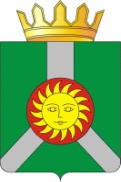 АДМИНИСТРАЦИЯ  КОЛПАШЕВСКОГО РАЙОНА ТОМСКОЙ ОБЛАСТИПОСТАНОВЛЕНИЕАДМИНИСТРАЦИЯ  КОЛПАШЕВСКОГО РАЙОНА ТОМСКОЙ ОБЛАСТИПОСТАНОВЛЕНИЕАДМИНИСТРАЦИЯ  КОЛПАШЕВСКОГО РАЙОНА ТОМСКОЙ ОБЛАСТИПОСТАНОВЛЕНИЕ1Полное наименование заявителя2Сокращённое наименование заявителя3ИНН / КПП заявителя4Основной государственный регистрационный номер (ОГРН) / дата внесения записи в ЕГРЮЛ 5Код общероссийского классификатора видов экономической деятельности (ОКВЭД), к которому относится деятельность в рамках реализации предпринимательского проекта,  претендующего на получение субсидии6Юридический адрес заявителя7Место нахождения заявителя8Руководитель заявителя (наименование должности, фамилия, имя, отчество (при наличии последнего), номер телефона и факса, е-mail9Наименование категории заявителяЗаявитель соответствует одному из условий (нужное отметить знаком «V»)Безработный гражданин (пп 1) п. 4.1.7 Положения о конкурсе)Работник, находящийся под угрозой массового увольнения (пп 2) п. 4.1.7 Положения о конкурсе)Военнослужащий, уволенный в запас в связи с сокращением Вооружённых Сил Российской Федерации (пп 3) п. 4.1.7 Положения о конкурсе)Являются членом молодой семьи (пп 4) п. 4.1.7 Положения о конкурсе)Субъект молодёжного предпринимательства (пп 5), пп 6) п. 4.1.7 Положения о конкурсе)Субъект социального предпринимательства (пп 7) п. 4.1.7 Положения о конкурсе)10Реквизиты для перечисления субсидии:расчётный счётнаименование банкакорреспондентский счётБИККод 11Размер затрат заявителя, подлежащих субсидированию (в рублях)12Размер затрат заявителя, не подлежащих субсидированию (в рублях)13Наименование проекта14Адрес реализации проекта№№ п/пПоказатели проекта___ квартал20___ года___ квартал20___ года___ квартал20___ года___ квартал20___ года1Рабочие места по проекту – всего (ед.),в том числе:1) действующие рабочие места;2)вновь созданные рабочие места2Средняя заработная плата по проекту – всего (руб.),в том числе:1) руководящего звена;2) производственного персонала3Отчисления во внебюджетные фонды по проекту – всего, (руб.),в том числе:Пенсионный фондФонд обязательного медицинского страхованияФонд социального страхования4Налоговые отчисления по проекту – всего (руб.),в том числе:1)2)3)5Объём производства продукции (выполнения работ, оказания услуг),  (руб.)№№п/пНаименование расходовСумма, руб.ДатаоплатыНаименование и реквизиты документов, подтверждающих вложение средств1Затраты за счёт вложения средств, не подлежащих субсидированию (не менее 30 процентов от суммы запрашиваемой субсидии)Затраты за счёт вложения средств, не подлежащих субсидированию (не менее 30 процентов от суммы запрашиваемой субсидии)Затраты за счёт вложения средств, не подлежащих субсидированию (не менее 30 процентов от суммы запрашиваемой субсидии)Затраты за счёт вложения средств, не подлежащих субсидированию (не менее 30 процентов от суммы запрашиваемой субсидии)1.1.1.nИтого по разделу 12Затраты за счёт вложения средств, подлежащих субсидированию Затраты за счёт вложения средств, подлежащих субсидированию Затраты за счёт вложения средств, подлежащих субсидированию Затраты за счёт вложения средств, подлежащих субсидированию 2.1.Основные средства (в размере не менее 50 процентов от суммы субсидии)2.2.2.nИтого по разделу 2Всего Председатель комиссииГлава Колпашевского районаЗаместитель председателя комиссииНачальник отдела предпринимательства и агропромышленного комплекса Администрации Колпашевского районаСекретарь комиссииВедущий специалист по малому бизнесу отдела предпринимательства и агропромышленного комплекса Администрации Колпашевского районаЧлены комиссии:Члены комиссии:Начальник правового отдела Администрации Колпашевского районаНачальник правового отдела Администрации Колпашевского районаДиректор НЧСУ «Развитие» (по согласованию)Директор НЧСУ «Развитие» (по согласованию)Председатель Думы Колпашевского района (по согласованию) Председатель Думы Колпашевского района (по согласованию) Директор ОГКУ «Центр занятости населения г. Колпашево» (по согласованию)Директор ОГКУ «Центр занятости населения г. Колпашево» (по согласованию)